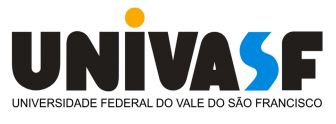 UNIVERSIDADE FEDERAL DO VALE DO SÃO FRANCISCOCURSO DE GRADUAÇÃO  XXXXXXXXXXXXXXNOME DO ALUNOXXXXXXX TÍTULO DO TRABALHO: subtítulo ( se houver)   LOCAL (cidade da instituição)ANONOME DO ALUNOTÍTULO DO TRABALHO: subtítulo  ( se houver)   LOCAL (cidade da instituição)ANOVER MODELO DA FICHA NO ENDEREÇOhttp://portais.univasf.edu.br/sibi/informacao-ao-usuario/solicitacao-de-ficha-catalograficaFicha catalográfica elaborada pelo Sistema Integrado de Biblioteca SIBI/UNIVASFBibliotecário: XXXXXXXX – CRB XXXXXX.UNIVERSIDADE FEDERAL DO VALE DO SÃO FRANCISCO CURSO DE GRADUAÇÃO  XXXXXXXXXXXXFOLHA DE APROVAÇÃONOME DO ALUNOTÌTULO XXXXXXXX: subtítulo (se houver) Aprovado em: XX de XXXXX de 201X.Banca Examinadora_______________________(Nome do orientador, sua titulação e Instituição a que pertence)._______________________(nome, titulação e instituição a que pertence)._______________________(nome, titulação e instituição a que pertence). 			(Modelo de Dedicatória – elemento opcional, a partir do meio inferior da  )À minha família..AGRADECIMENTOSA Deus pela força para perserverar......À CAPES, ....Ao Prof. Dr. xxxxx, pela excelente orientação ....Aos colegas da turma.....Aos meus entrevistados que se disponibilizaram a prestar seus depoimentos que serviram de .....(Modelo)"É ótimo celebrar o sucesso, mas mais importante ainda é assimilar as lições trazidas pelos erros que cometemos". - Bill GatesRESUMODescreva de forma breve os pontos relevantes do trabalho apresentado (Monografia, Tese ou Dissertação). Trata-se de um resumo informativo que deve conter entre 150 a 500 palavras. Aqui devem ser apresentados o tema, o objetivo, metodologia utilizada, resultados encontrados e conclusões, sem enumerar esses tópicos. O texto formulado é de apenas 1 (hum) parágrafo com alinhamento justificado,  escrito na voz passiva e terceira pessoa do singular, espaçamento entrelinhas simples e fonte igual ao do restante do texto. Abaixo as palavras-chave que podem ser 3 e no máximo 6 termos escolhidos no conteúdo do documento, geralmente descrita de acordo com o vocabulário controlado. Cada termo inicia com letra maiúscula e termina com ponto. palavra palavra palavra palavra palavra palavra palavra palavra palavra palavra palavra palavra palavra palavra palavra palavra palavra palavra palavra palavra palavra palavra palavra palavra palavra palavra palavra palavra palavra palavra palavra palavra palavra palavra palavra palavra palavra palavra palavra palavra palavra palavra palavra palavra palavra palavra palavra palavra palavra palavra palavra palavra palavra palavra palavra palavra palavra palavra palavra palavra Palavras-chave: Primeiro termo. Segundo termo. Terceiro termo. Quarto termo.ABSTRACTCom as mesmas características do resumo em língua vernácula, digitado em folha separada o ABSTRACT é a tradução para o idioma inglês, o que auxilia na difusão do conhecimento. A tradução também pode ser ampliada para outros idiomas: em francês RESUMÉ, em espanhol RESUMEN. Abaixo devem ser descritas as palavras-chave, em inglês Key-words que são palavras representativas do conteúdo do trabalho, isto é, palavras-chave e/ou descritores da língua. Palavra palavra palavra palavra palavra palavra palavra palavra palavra palavra palavra palavra palavra palavra palavra palavra palavra palavra palavra palavra palavra palavra palavra palavra palavra palavra palavra palavra palavra palavra palavra palavra palavra palavra palavra palavra palavra palavra palavra palavra palavra palavra palavra palavra palavra palavra palavra palavra palavra palavra palavra palavra palavra palavra palavra palavra palavra palavra palavra palavra palavra palavra palavra palavra palavra palavra palavra palavra palavra palavra palavra palavra palavra palavra palavra palavra palavra palavra palavra palavra palavra palavra palavra palavra palavra palavra palavra palavra palavra palavra palavra palavra palavra palavra palavra palavra palavra palavra palavra palavra palavra palavra palavra palavra palavra palavra palavra palavra palavra palavra palavra palavra palavra palavra palavra palavra palavra palavra palavra palavra palavra..Key-words: Animal Science. Swine. Creation.LISTAS DE FIGURASLISTAS DE GRÁFICOSLISTAS DE TABELASLISTA DE ABREVIATURAS E SIGLASLISTA DE SÍMBOLOSSUMÁRIO1 INTRODUÇÃOParte inicial do texto, onde devem constar a delimitação do assunto tratado, objetivos da pesquisa, razões da elaboração do trabalho e outros elementos necessários para situar o tema do trabalho.Digitar todo o texto utilizando as seguintes configurações: Texto justificado, exceto para as Referências, que deve ser alinhada à esquerda; Fonte: Times New Roman ou Arial, tamanho 12, no parágrafo - recuo especial de 2 cm na primeira linha para marcar o parágrafo, espaçamento 1,5 entrelinhas. Diferenciando apenas quando for inserir citação de mais de três linhas, que devem ser digitadas em tamanho inferior, fonte 10, afastadas 4cm, espaçamento simples, entrelinhas. O mesmo deve ocorrer para descrição da “Fonte” (das ilustrações colocadas no corpo do documento: figuras, tabelas, quadros, e outros), Fonte 10.  Para orientar-se corretamente na descrição de citação (NBR 10520) utilize as normas da ABNT Coleção constantes na Página do SIBI UNIVASF, links (final da página) - http://portais.univasf.edu.br/sibi.As citações diretas, no texto, de até três linhas, devem estar contidas entre aspas duplas. As aspas simples são utilizadas para indicar citação no interior da citação. Como exemplos, temos: Barbour (1971, p.35) descreve: “O estudo da morfologia dos terrenos.” As citações diretas com mais de três linhas devem ser destacadas com recuo de 4 cm da margem esquerda, em letra menor do que a utilizada no texto (tamanho 10), sem as aspas e com espaçamento simples entrelinhas. A citação deverá ser separada do texto que a precede e a sucede. Veja como de ser colocada citação seguindo as normas:O sucesso dessa atividade se deve pelo prazer e pela motivação proporcionados, bem como pela manutenção dos níveis de condicionamento físico. As aulas acontecem comumente em academias, sendo o maior público dessa modalidade, o feminino (SIMÕES, 2003, p.23).As Referências correspondem à lista de autores utilizada para subsidiar a produção do texto e devem ser relacionadas no final do trabalho, alinhadas à esquerda. A tarefa a ser executada palavra palavra palavra palavra palavra palavra palavra. palavra palavra palavra palavra palavra palavra palavra palavra palavra palavra palavra palavra palavra palavra palavra palavra palavra palavra palavra.2 TÍTULO DA SEÇÃO PRIMÁRIAPalavra palavra palavra palavra palavra palavra palavra. palavra palavra palavra palavra palavra palavra palavra palavra palavra palavra palavra palavra palavra palavra palavra palavra palavra palavra palavra. Palavra. palavra palavra palavra palavra palavra palavra palavra palavra palavra palavra palavra palavra palavra palavra palavra palavra palavra palavra palavra palavra palavra palavra palavra palavra palavra palavra palavra palavra.Palavra palavra palavra palavra palavra palavra palavra. palavra palavra palavra palavra palavra palavra palavra palavra palavra palavra palavra palavra palavra palavra palavra palavra palavra palavra palavra. Palavra. palavra palavra palavra palavra palavra palavra palavra palavra palavra palavra palavra palavra palavra palavra palavra palavra palavra palavra palavra palavra palavra palavra palavra palavra palavra palavra palavra palavra.2.1 TÍTULO DA SEÇÃO SECUNDÁRIAPalavra palavra palavra palavra palavra palavra palavra. palavra palavra palavra palavra palavra palavra palavra palavra palavra palavra palavra palavra palavra palavra palavra palavra palavra palavra palavra. Palavra. palavra palavra palavra palavra palavra palavra palavra palavra palavra palavra palavra palavra palavra palavra palavra palavra palavra palavra palavra palavra palavra palavra palavra palavra palavra palavra palavra palavra2.1.1 A tabela segundo o IBGENo momento da escolha do modelo da tabela é recomendável adotarmos as orientações do IBGE para padronização, que está disponível na página Apesar de que palavra palavra palavra palavra palavra palavra palavra palavra palavra palavra. Palavr apalvra palavra palavra palavra palavra palavra. Palavra palavra palavra palavra palavra palavra palavra palavra.. De acordo com a tabela 1.De acordo com Reis e Glashan (2000), a pressão arterial pode variar de uma população para outra, ou seja, entre idosos e jovens, ser executada. NA  palavra palavra palavra palavra palavra palavra palavra. palavra palavra palavra palavra palavra palavra palavra palavra palavra palavra palavra palavra palavra palavra palavra palavra palavra palavra palavra palavra palavra palavra palavra palavra palavra palavra palavra palavra.Figura 1 – Minitrampolim  .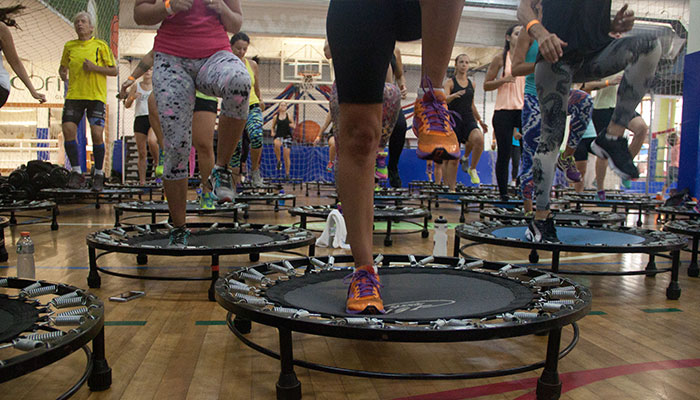 Fonte: http://www.ecofit.com.br/wp-content/uploads/2016/03/ginastica-ecofit-club.jpgPalavra palavra palavra palavra palavra palavra palavra. palavra palavra palavra palavra palavra palavra palavra palavra palavra palavra palavra palavra palavra palavra palavra Entre as doenças cardíacas derivadas das variações da pressão arterial, a hipertensão é a que mais atinge a população (REIS; GLASHAN, 2000). 2.1.1.1 Título da seção quaternáriaPalavra palavra palavra palavra palavra palavra palavra. palavra palavra palavra palavra palavra palavra palavra palavra palavra palavra palavra palavra palavra palavra palavra Entre as doenças cardíacas derivadas das variações da pressão arterial.Palavra palavra palavra palavra palavra palavra palavra. palavra palavra palavra palavra palavra palavra palavra palavra palavra palavra palavra palavra palavra palavra palavra. Palavra palavra palavra palavra palavra palavra palavra. palavra palavra palavra palavra palavra palavra palavra palavra palavra palavra palavra palavra palavra palavra palavra Palavra palavra palavra palavra palavra palavra palavra. palavra palavra palavra palavra palavra palavra palavra palavra palavra palavra palavra palavra palavra palavra palavra.2.1.1.1.1 Título da seção quináriaPalavra palavra palavra palavra palavra palavra palavra. palavra palavra palavra palavra palavra palavra palavra palavra palavra palavra palavra palavra palavra palavra palavra Entre as doenças cardíacas derivadas das variações da pressão arterial.Palavra palavra palavra palavra palavra palavra palavra. palavra palavra palavra palavra palavra palavra palavra palavra palavra palavra palavra palavra palavra palavra palavra. Palavra palavra palavra palavra palavra palavra palavra. palavra palavra palavra palavra palavra palavra palavra palavra palavra palavra palavra palavra palavra palavra palavra Palavra palavra palavra palavra palavra palavra palavra. palavra palavra palavra palavra palavra palavra palavra palavra palavra palavra palavra palavra palavra palavra palavra palavra palavra palavra palavra palavra.3 TÍTULO DA SEÇÃO PRIMÁRIAPalavra palavra palavra palavra palavra palavra palavra. palavra palavra palavra palavra palavra palavra palavra palavra palavra palavra palavra palavra palavra palavra palavra Entre as doenças cardíacas derivadas das variações da pressão arterial. Palavra palavra palavra palavra palavra palavra palavra. palavra palavra palavra palavra palavra Palavra palavra palavra palavra palavra palavra palavra. palavra palavra palavra palavra palavra palavra palavra palavra palavra palavra palavra palavra palavra palavra palavraPalavra palavra palavra palavra palavra palavra palavra. palavra palavra palavra palavra palavra palavra palavra palavra palavra palavra palavra palavra palavra palavra palavra palavra.Palavra palavra palavra palavra palavra palavra palavra. palavra palavra palavra palavra palavra palavra palavra palavra palavra palavra palavra palavra palavra palavra palavra Entre as doenças cardíacas derivadas das variações da pressão arterial. Palavra palavra palavra palavra palavra palavra palavra. palavra palavra palavra palavra palavra Palavra palavra palavra palavra palavra palavra palavra. palavra palavra palavra palavra palavra palavra palavra palavra palavra palavra palavra palavra palavra palavra palavra.Palavra palavra palavra palavra palavra palavra palavra. palavra palavra palavra palavra palavra palavra palavra palavra palavra palavra palavra palavra palavra palavra palavra Entre as doenças cardíacas derivadas das variações da pressão arterial. Palavra palavra palavra palavra palavra palavra palavra. palavra palavra palavra palavra palavra Palavra palavra palavra palavra palavra palavra palavra. palavra palavra palavra palavra palavra palavra palavra palavra palavra palavra palavra palavra palavra palavra palavra.Palavra palavra palavra palavra palavra palavra palavra. palavra palavra palavra palavra palavra palavra palavra palavra palavra palavra palavra palavra palavra palavra palavra Entre as doenças cardíacas derivadas das variações da pressão arterial. Palavra palavra palavra palavra palavra palavra palavra. palavra palavra palavra palavra palavra Palavra palavra palavra palavra palavra palavra palavra. palavra palavra palavra palavra palavra palavra palavra palavra palavra palavra palavra palavra palavra palavra palavra4 CONSIDERAÇÕES FINAIS OU CONCLUSÃOParte final do texto, na qual se apresentam as considerações finais correspondentes aos objetivos ou hipóteses. Aqui se apresenta qual a contribuição do trabalho para a sociedade e para a ciência. Palavra palavra palavra palavra palavra. palavra palavra palavra palavra palavra palavra palavra palavra palavra palavra palavra palavra palavra palavra palavra palavra palavra palavra palavra palavra palavra palavra palavra palavra palavra palavra palavra palavra.Palavra palavra palavra palavra palavra. palavra palavra palavra palavra palavra palavra palavra palavra palavra palavra palavra palavra palavra palavra palavra palavra palavra palavra palavra palavra palavra palavra palavra palavra palavra palavra palavra palavra. Palavra palavra palavra palavra palavra palavra palavra. palavra palavra palavra palavra palavra palavra palavra palavra palavra palavra palavra palavra palavra palavra palavra Entre as doenças cardíacas derivadas das variações da pressão arterial. Palavra palavra palavra palavra palavra palavra palavra. palavra palavra palavra palavra palavra palavra palavra palavra palavra palavra palavra palavra palavra palavra palavra Palavra palavra palavra palavra palavra palavra palavra. palavra palavra palavra palavra palavra palavra palavra palavra palavra palavra palavra palavra palavra palavra palavra.Palavra palavra palavra palavra palavra palavra palavra. palavra palavra palavra palavra palavra palavra palavra palavra palavra palavra palavra palavra palavra palavra palavra Entre as doenças cardíacas derivadas das variações da pressão arterial. Palavra palavra palavra palavra palavra palavra palavra. palavra palavra palavra palavra palavra palavra palavra palavra palavra palavra palavra palavra palavra palavra palavra Palavra palavra palavra palavra palavra palavra palavra. palavra palavra palavra palavra palavra palavra palavra palavra palavra palavra palavra palavra palavra palavra palavraREFERÊNCIAS ALONSO, P. T.; ANJOS, T. C.; LEITE, J. P.; GONÇALVES, A.; PADOVANI, C. R. Composição corporal, aptidão física e qualidade de vida em mulheres jovens em exercícios no minitrampolim. Arquivos em Movimento. Rio de Janeiro, v. 1, n. 2, p. 49-58. jul./dez. 2005.ARAUJO, C. G. S. Fisiologia do exercício físico e hipertensão arterial: uma breve introdução. Revista Brasileira de Hipertensão. Rio de Janeiro, v. 4, n. 3, p. 78-83, jun./set. 2001.ARAÚJO, R. A.; FRAGA, D. S. M.; PRADA, A. C. B.; PRADA, F. J. A. Efeito na pressão arterial em mulheres praticantes do jump. Disponível em: <http://www.efdeportes.com/efd141/pressao-arterial-em-mulheres-praticantes-do-jump.htm>. Acesso em: fev. 2010.BRANDÃO, A. P.; BRANDÃO, A. A.; MAGALHÃES, M. E. C.; POZZAN, R. Epidemiologia da hipertensão arterial. Revista da SOCESP. São Paulo, v. 13, n. 1, p. 7-19, jan./fev. 2003.CARDOZO, D. C.; DIAS, M. R. Resposta da pressão arterial em diferentes intensidades de exercício resistido uni e multiarticular. Revista Brasileira de Prescrição e Fisiologia do Exercício. São Paulo, v. 6, n. 31. jan./fev. 2012.CLÉROUX, J.; KOUAMÉ, N.; NADEAU, A.; COULOMBE, D.; LACOURCIÈRE, Y. After effects of exercise on regional and systemic hemodynamics in hypertension. Hypertension. Dallas, v. 19, n. 2, p. 183-191. fev. 1992.DA SILVA, C. C.; LIMA, C.; AGOSTINI, S. M. Comportamento das variáveis fisiológicas em mulheres submetidas a 12 semanas de treinamento do programa POWER JUMP. Revista Brasileira de Prescrição e Fisiologia do Exercício. São Paulo, v. 2, n. 12, p. 593-604. nov./dez. 2008a. DA SILVA, K. P. N.; LIMA, D. L. F.; MACHADO, A. A. N.; ARAÚJO, F. L.; PINHEIRO, M. H. N. P. Alterações na composição corporal e condicionamento físico de mulheres praticantes do jump fit. Coleção Pesquisa em Educação física. São Paulo, v. 7, n. 3, p. 35-40. jan./mar. 2008b. FLORAS, J. S.; SINKEY, C. A.; AYLWARD, P. E.; SEALS, D. R.; THOREN, P. N.; MARK, A. L. Post exercise hypotension and sympatho inhibition in borderline hypertensive men. Hypertension. Dallas, v. 14, n. 1, p. 28-35. jul. 1989.FORJAZ, C. L. M.; SANTAELLA, D. F.; REZENDE, L. O.; BARRETTO, A. C. P.; NEGRÃO, C. E. A duração do exercício determina a magnitude e a duração da hipotensão pós-exercício. Arquivos Brasileiros de Cardiologia. São Paulo, v. 70, n. 2, p. 99-104. fev. 1998.FURTADO, E.; SIMÃO, R.; LEMOS, A. Análise do consumo de oxigênio, freqüência cardíaca e dispêndio energético, durante as aulas do Jump Fit. Revista Brasileira de Medicina do Esporte. São Paulo, v. 10, n. 5, p. 371-375. set./out. 2004.GANONG, W. F. Fisiologia Médica. 19. ed. Rio de Janeiro: McGraw-Hill, 2000.GRASSI, G.; SERAVALLE, G.; CALHOUN, D. A.; MANCIA, G. Physical Training and Baroreceptor Control of Sympathetic Nerve Activity in Humans. Hypertension. Dallas, v.23, n. 3, p. 294-301. Mar. 1994.HALLIWILL, J. R.; Mechanisms and Clinical Implications of Post-exercise Hypotension in Humans. Exercise and Sport Sciences Reviews. Indianapolis, v, 29, n.2, p. 65-70. Abr 2001.KOEPPEN, B. M.; STANTON, B. A. Berne e Levi Fisiologia. 6. ed. Rio de Janeiro: Elsevier Editora Ltda, 2009.TOCANTINS, B. A.; RODRIGUES, B. O.; MOURA, M. N.; CARVALHO, J. M. S. A prevalência do efeito hipotensor após uma aula de jump em mulheres normotensas. Northeast Brazilian Health Journal (Revista Piauiense de Saúde). Piauí, v. 2, n. 2 p. 234-241. jan./jun. 2013.VASAN, R. S.; LARSON, M. G.; LEIP, E. P.; EVANS, J. C.; O’DONNELL, C. J.; KANNEL, W. B.; LEVY, D. Impact of high-normal blood pressure on the risk of cardiovascular disease. New England Journal of Medicine. Massachusetts, v. 345, n. 18, p. 1291-1297. nov. 2001.ANEXO A – Instrumento de coleta de dadosO QUE O(A) SENHOR(A)  PODERIA ME FALAR SOBRE SUA VIDA, A DOENÇA, SEU TRABALHO, TRATAMENTO E ÀS COMPLICAÇÕES DA HIPERTENSÃO?APÊNDICE A – TERMO DE CONSENTIMENTO LIVRE E ESCLARECIDO (TCLE)(TERMINOLOGIA OBRIGATÓRIO EM ATENDIMENTO A RESOLUÇÃO 196/96-CNS-MS)Título da Pesquisa: “.................................................................................” Nome do (a) Pesquisador (a): ...........................................................................Nome do (a) Orientador (a): ..............................................................................1. Natureza da pesquisa: o sra (sr.) está sendo convidada (o) a participar desta pesquisa que tem como finalidade ... ....2. Participantes da pesquisa: (colocar o número de participantes, especificando qual será a população alvo da pesquisa). 3. Envolvimento na pesquisa: ao participar deste estudo a sra (sr) permitirá que o (a) pesquisador (a) (...). A sra (sr.) tem liberdade de se recusar a participar e ainda se recusar a continuar participando em qualquer fase da pesquisa, sem qualquer prejuízo para a sra (sr.) (...). Sempre que quiser poderá pedir mais informações sobre a pesquisa através do telefone do (a) pesquisador (a) do projeto e, se necessário através do telefone do Comitê de Ética em Pesquisa. 4. Sobre as entrevistas: (se houver, especificar como serão realizadas). 5. Riscos e desconforto: a participação nesta pesquisa não infringe as normas legais e éticas (especificar aqui possíveis riscos e desconfortos gerados durante a pesquisa). Os procedimentos adotados nesta pesquisa obedecem aos Critérios da Ética em Pesquisa com Seres Humanos conforme Resolução no. 466/12 do Conselho Nacional de Saúde. Nenhum dos procedimentos usados oferece riscos à sua dignidade. 6. Confidencialidade: todas as informações coletadas neste estudo são estritamente confidenciais. Somente o (a) pesquisador (a) e seu (sua) orientador (a) (e/ou equipe de pesquisa) terão conhecimento de sua identidade e nos comprometemos a mantê-la em sigilo ao publicar os resultados dessa pesquisa. 7. Benefícios: ao participar desta pesquisa a sra (sr.) não terá nenhum benefício direto. Entretanto, esperamos que este estudo traga informações importantes sobre (...), de forma que o conhecimento que será construído a partir desta pesquisa possa (...), onde pesquisador se compromete a divulgar os resultados obtidos, respeitando-se o sigilo das informações coletadas, conforme previsto no item anterior.8. Pagamento: a sra (sr.) não terá nenhum tipo de despesa para participar desta pesquisa, bem como nada será pago por sua participação. Após estes esclarecimentos, solicitamos o seu consentimento de forma livre para participar desta pesquisa. Portanto preencha, por favor, os itens que se seguem: Confiro que recebi cópia deste termo de consentimento, e autorizo a execução do trabalho de pesquisa e a divulgação dos dados obtidos neste estudo. Obs: Não assine esse termo se ainda tiver dúvida a respeito.Consentimento Livre e Esclarecido Tendo em vista os itens acima apresentados, eu, de forma livre e esclarecida, manifesto meu consentimento em participar da pesquisa___________________________Nome do Participante da Pesquisa___________________________Assinatura do Pesquisador___________________________Assinatura do OrientadorPesquisador: NOME E O TELEFONE PARA CONTATOOrientador: NOME E O TELEFONE PARA CONTATOCoordenador do Comitê de Ética em Animais: Nome nome sobrenome Vice-Coordenadora: Nome nome sobrenomeTelefone do Comitê: 87 2101-6896 E-mail cedep@univasf.edu.brSobrenome do autor, Prenome do autor* Cutter      Título do trabalho / Nome por extenso do autor. - local, ano.    xx (total de folhas antes da introdução em nº romano), 50 f.(total de folhas do trabalho): il. ; (caso tenha ilustrações) 29 cm.(tamanho do papel A4)     Trabalho de Conclusão de Curso (Graduação em nome do curso) - Universidade Federal do Vale do São Francisco, Campus, local, ano     Orientador (a): Prof.(a) titulação e nome do prof(a).     Notas (opcional)1. Assunto. 2. Assunto. 3. Assunto. I. Título. II. Orientador (Sobrenome, Prenome). III. Universidade Federal do Vale do São Francisco.                                                        * CDD                                                        * CDDFigura 1 -Minitrampolim09Figura 2 -Palavra palavra palavra  09Figura 3 - Palavra palavra palavra palavra palavra palavra palavra palavra palavra10Figura 4 - Palavra palavra palavra palavra palavra10Figura 5 -Palavra palavra palacra palavra palavra 11Figura 6 - Palavra palavra palavra palavra palavra 11Gráfico 1 -Distribuição dos  palavra palavra palavra palavra palavra palavra palavra.20Gráfico 2 -Distribuição palavra palavra palavra palavra palavra25Gráfico 3 - Distribuição palavra palavra palavra26Gráfico 4- Palavra palavra palavra palavra palavra27Gráfico 5 -Palavra palavra palavra palavra palavra 33Tabela 1 -Classificação diagnóstica da hipertensão arterial para adultos jovens maiores de 18 anos de idade08Tabela 2 -Características palavra palavra palavra palavra palavra 10Tabela 3 - Modelos  palavra palavra palavra12Tabela 4- Palavra palavra palacra palavra palavra12Tabela 5 -Palavra palavra palacra palavra palavra12ABNT Associação Brasileira de Normas TécnicasIBGEInstituto Brasileiro de Geografia e EstatísticaEMBRAPAEmpresa Brasileira de Pesquisa AgropecuáriaFil. Filosofia trad. TradutorO(n)Ordem de um algoritmo%Porcentagem©CopyrightTabela 1 – Classificação diagnóstica da hipertensão arterial para adultos jovens maiores de 18 anos de idade.  Tabela 1 – Classificação diagnóstica da hipertensão arterial para adultos jovens maiores de 18 anos de idade.  Tabela 1 – Classificação diagnóstica da hipertensão arterial para adultos jovens maiores de 18 anos de idade.  ClassificaçãoPressão sistólica (mmHg)Pressão diastólica (mmHg)Ótima< 120< 80Normal< 130< 85Limítrofe*130-13985-89Hipertensão estágio 1140-15990-99Hipertensão estágio 2160-179100-109Hipertensão estágio 3≥ 180≥ 110Hipertensão sistólica isolada≥ 140< 90Observação: quando as pressões sistólica e diastólica de uma pessoa estão em categorias diferentes, é utilizada a maior para a classificação.*Pressão normal-alta ou pré-hipertensão são termos que se equivalem na literatura.Fonte: Sociedade Brasileira de Cardiologia / Sociedade Brasileira de Hipertensão / Sociedade Brasileira de Nefrologia (2010).Observação: quando as pressões sistólica e diastólica de uma pessoa estão em categorias diferentes, é utilizada a maior para a classificação.*Pressão normal-alta ou pré-hipertensão são termos que se equivalem na literatura.Fonte: Sociedade Brasileira de Cardiologia / Sociedade Brasileira de Hipertensão / Sociedade Brasileira de Nefrologia (2010).Observação: quando as pressões sistólica e diastólica de uma pessoa estão em categorias diferentes, é utilizada a maior para a classificação.*Pressão normal-alta ou pré-hipertensão são termos que se equivalem na literatura.Fonte: Sociedade Brasileira de Cardiologia / Sociedade Brasileira de Hipertensão / Sociedade Brasileira de Nefrologia (2010).                      QUESTIONÁRIOIDENTIFICAÇÃO:NOME:IDADE:                      SEXO:                          PESO:                  ALTURA:             IMC:ESTADO CIVIL: (   ) CASADO      (   ) VIÚVO          (   ) SOLTEIRO (   ) SEPARADO     (   ) OUTROESCOLARIDADE: (   ) SABE LER/ESCREVER(    ) PRIMEIRO GRAU                (    ) COMPLETO (    ) SEGUNDO GRAU                 (   ) INCOMPLETO(    ) SUPERIOR(    ) ANALFABETORENDA SALARIAL(   ) < 1 SALÁRIO MÍNIMO(    )  1 A 3 SALÁRIOS MÍNIMOS (    )  3 A 5 SALÁRIOS MÍNIMOS (    ) > 5 SALÁRIOS MÍNIMOSBEBIDA ALCÓOLICA: (    ) SIM                        QUANTO?...........................(    )  BEBEU ANTERIORMENTE(    )  NÃOFUMO:		(    ) SIM                       QUANTO? .......................... (   )  FUMOU ANTERIORMENTE(    )  NÃOUSOU PILULA ANTICONCEPCIONAL?(    ) SIM(   )  USOU ANTERIORMENTE (   )  NÃOEXERCÍCIOS FÍSICOS: (    ) SIM                             QUAL:(    )  FAZIA ANTERIORMENTE             QUAL: (    )  NÃO                              FREQÜÊNCIA-ANTECEDENTES DE HIPERTESÃO NA FAMÍLIA: (    ) SIM         QUEM?(    ) NÃOFAZ TRATAMENTO COM MEDICAMENTOS PARA HIPERTENSÃO ARTERIAL: (    ) SIM                 QUAIS-(   ) NÃOFAZ OUTROS TIPOS DE TRATAMENTO PARA HIPERTENSÀO: (   ) SIM (   ) NÃO QUAIS?